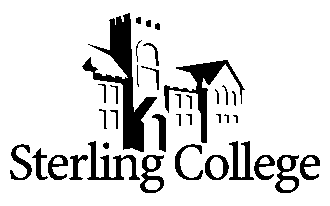 Faculty Position AnnouncementChristian MinistriesPOSITIONSterling College seeks a scholar to teach Christian Ministries in the Department of Theology and Ministry.  Preference will be given to those with practical experience in various aspects of Christian Ministry.  This full-time teaching position is available beginning August 1, 2015.   RESPONSIBILITIES Teach a variety of courses in the Christian Ministries program, especially courses in practical ministries.Teach general education courses in Biblical Studies and/or Christian Doctrine, depending on the candidate’s background and departmental needs.Advise current students and recruit prospective students.Participate in faculty governance.Facilitate student internship opportunities.QUALIFICATIONSAll SC employees are expected to demonstrate a strong and articulate Christian faith, to model and mentor students in servant leadership and in the integration of faith into every aspect of life and learning.  Specific requirements for this position include:M.Div. and Ph. D. in a relevant field preferred (ABD or other doctorate considered).A strong and articulate faith evidenced in a life of servant leadership.An understanding of undergraduate college students and an ability to relate well to them.An understanding of an interdisciplinary approach to the liberal arts, and an ability to work with faculty from diverse disciplines.College teaching experience that demonstrates an understanding of the teaching/learning process is preferred. Ministry experience required/Ordination preferred.COMPENSATION Salary and rank will be determined by credentials and experience. The College provides a benefits package and a stipend for moving expenses.THE COLLEGEFounded in 1887, Sterling College’s mission is to develop creative and thoughtful leaders who understand a maturing Christian faith.  With about 700 students and 41 full-time faculty members, the campus community shares a vision to be recognized as the finest Christ-centered, servant-leadership-development-focused liberal arts experience in the Great Plains.  Located in Sterling, Kansas, the College enjoys a cordial relationship with this city of 2,600.  Hutchinson (pop. 40,000) is a 25-minute drive, and Wichita (pop. 300,000) is about 65 minutes away. Learn more about us at www.sterling.edu.APPLICATION PROCEDUREA review of applications will begin immediately and continue until the position is filled.  Women and minorities are encouraged to apply.  The successful candidate must undergo a background check. Submit a letter of application, curriculum vitae, completed faculty questionnaire, copies of graduate transcripts and the contact information for three references to: Dr. Gregory Kerr, Vice President for Academic Affairs. Please complete the online application process is available at http://www.sterling.edu/employment.  Materials are to be submitted electronically to rdodson@sterling.edu. 